COMMIT AND TOSSReflect on and answer each of the following questions:How am I doing in my core classes (English Language Arts, Math, Science, Social Studies) so far?What are my plans and goals after high school?Am I on target for college?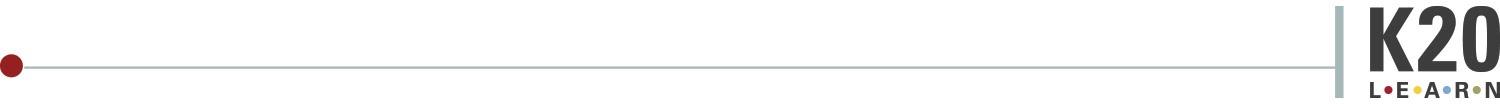 COMMIT AND TOSSReflect on and answer each of the following questions:How am I doing in my core classes (English Language Arts, Math, Science, Social Studies) so far?What are my plans and goals after high school?Am I on target for college?